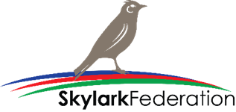 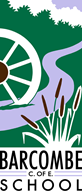 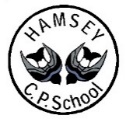 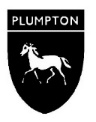 GOVERNING BOARD OF SKYLARK FEDERATION 2017 Our Governing Board consists of 16 members and operates with Full Governing Board meetings	Governors are normally elected or appointed for 4 years*Attendance during previous academic year to 31.08.20XX where applicable	 (to be completed at end of academic year 2017-18)	Former governors 2016-17BarcombeHamsey & PlumptonFull name of GovernorGovernor CategoryDates of current Appointment or ElectionSource of Appointment (where appropriate)Roles within GBAttendance at FGB Meetings*C’ttee member-shipAttendance at committee meetings*Declarations of business & pecuniary interestMs Kate BakerParent Governor08.06.17 – 07.06.21Elected by parentsN/AN/AParent at Hamsey SchoolMrs Caroline BraggParent Governor08.06.17 – 07.06.21Elected by parentsN/AN/AESCC Employee; Chair of Barcombe PlaygroupMiss Teresa BrinkleyCo-opted Governor08.06.17 – 07.06.21Appointed by GBN/AN/AParent at Barcombe SchoolMr Peter ClarkCo-opted Governor08.06.17 – 07.06.21Appointed by GBN/AN/AMrs Ruth ForceStaff08.06.17 – 07.06.21Elected by staffN/AN/ARev James HollingsworthFoundation GovernorEx-Officio08.06.17 Appointed by DioceseVice-Chair of GovernorsN/AN/AMr Stewart JamesExecutiveHeadteacher08.06.17 ExecutiveHeadteacherN/AN/AParent at Plumpton School; Plumpton TA looks after childrenMrs Janice McBrownAuthority Governor08.06.17 – 07.06.21Appointed by Local AuthorityChair of GovernorsN/AN/AParent at Plumpton SchoolCanon Neil MilmineFoundation Governor08.06.17 – 07.06.21Appointed by DioceseN/AN/AMrs Jane NurseCo-opted Governor08.06.17 – 07.06.21Appointed by GBN/AN/AParent at Barcombe SchoolMrs Gemma RoxburghCo-opted Governor08.06.17 – 07.06.21Appointed by GBN/AN/AMrs Sue SeymourFoundation Governor08.06.17 – 07.06.21Appointed by DioceseN/AN/AMr Richard WilkinsCo-opted Governor08.06.17 – 07.06.21Appointed by GBN/AN/AOwn calligraphy businessVacancyCo-opted GovernorVacancyCo-opted GovernorVacancyCo-opted GovernorMrs Verity BrownClerk08.06.17NameType of governorTerm of officeMrs Mim AustinFoundation Governor17.02.16 – 07.06.17Mrs Maureen CoalesCo-opted Governor01.10.16 – 07.06.17Mrs Gini Denison-PenderCo-opted Governor01.09.15 – 07.06.17Mrs Sheila HoldenLA Governor01.08.16 – 07.06.17Mrs Jacqui TomsettCo-opted Governor20.01.15 – 07.06.17Mrs Abi WilkinsDeputy Head, Associate Governor01.09.16 -  07.06.17NameType of governorTerm of officeMr Simon GriffithsParent01.09.16 - 07.06.17Mr Robert BanksCo-Opted01.09.16– 07.06.17Mr Stuart CurranCo-Opted01.09.16- 07.06.17Mr Simon ChisholmAuthority01.09.16– 07.06.17Mr Derek BastideCo-Opted01.09.16– 07.06.17